Grove Craft Fair Application - 2024Please list the product(s) you would like to sell:Fee: $30 per Tent Space/Fair.  Vendors are responsible for obtaining all required permits and insurance prior to selling.  Refer to the Craft Fair Vendor Rules for specific requirements. Vendor fee due one-month prior to event.                                                              Feb 3             April 6              June 1               Aug 3               Oct 5            Dec 7Email your completed application to Marleen Duarte at mduarte@grovefarm.com OR mail/drop it off to our office.  You will be notified via email if your application is approved.Grove Farm Market Craft Fair Vendor RulesThe submission of a Grove Farm Market Craft Fair Vendor Application serves as the vendor’s agreement to abide by the rules detailed below. Violations of the rules may be grounds for warnings and/or dismissal from the market. SAFETY Vendors should not attend the market if they are not feeling well. MARKET OPENING AND CLOSING You will be assigned to enter the park during a designated time slot. All vehicles must enter and exit through the Kikowaena Street gate entrance. Due to the number of vendors in attendance, you will not be able to park your car in the park and will need to unload your items and remove your car during setup. Detailed driving instructions will be provided one week prior to the event. Those arriving outside of their designated time may not be permitted to drive in. All vendors must be packed up and out of the park by 1:00pm. A horn will sound at 9:30am to signal the opening of the market after which you may begin selling. SET-UP Vendors must supply their own tents, tables, chairs, and other supplies. Tents may be no larger than 12x12 feet. Spots will be assigned prior the event. Your assigned space will be marked with a wooden stake with your vendor space number and the front of your tent should be aligned with the designated area. ALLOWED VENDORS AND PRODUCTS Only registered vendors are allowed to sell/display products. Vendors are only permitted to sell approved items noted on their application. 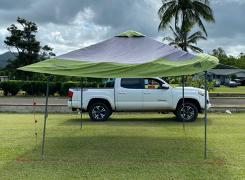 FEES Event fees are $30 per market and payments are due one month prior to each event. Event fees are non-refundable, and do not carry over in the event of non-attendance. Cash or check payments may be made in-person or mailed to the Grove Farm office, credit/debit cards are not accepted. If paying by check please make check payable to Grove Farm Company. There will be a $35.00 fee for any returned checks. *Only vendors who have pre-paid for all events for the year (6 events total) are garunteed the same vendor space. Event dates are listed on the craft fair vendor application. PROHIBITED ITEMS Smoking, outside alcoholic beverages, and firearms are not permitted on site. HEALTH AND SAFETY REGULATIONS Vendors are responsible for obtaining all necessary permits from the State Department of Health as well as complying with regulations related to the sampling, production, labeling, and/or safety of the product(s) offered for sale at the market. Although you may be exempt from Department of Health we require a “Special Events Permit” (SEP) for all our vendors selling food products (pre-packaged). INSURANCE Vendor shall provide a general liability insurance policy in an amount not less than $1 million naming Grove Farm as additionally insured. Grove Farm Company, Incorporated 3-1850 Kaumuali’i Hwy
Lihue, HI 967664 Insurance may be purchased through your insurance agent and/or many online providers. MARKET MANAGEMENT Grove Farm employees will be on site and have complete authority to interpret and implement market and craft fair rules. INDEMNIFICATION Vendor shall indemnify, defend, and hold and save Grove Farm and their respective officers, directors, agents and employees (together, the “Indemnified Parties”), harmless from any and all claims, suits, demands, debts, undertakings or proceedings of any kind or nature, whether meritorious or frivolous, in any way arising out of the Vendor’s use the space, including liability caused in whole or in part by the Indemnified Parties. Vendor shall, at its own expense, appear, defend and pay all attorneys’ fees and all costs and other expenses arising therefrom or incurred in connection therewith; and, if any judgment shall be rendered against the Indemnified Parties in any such action, Vendor shall, at its own expense, satisfy and discharge same. Vendor InformationBusiness Name:Primary Contact Name:Primary Contact Name:Email Address:Phone Number:Website / Social Media:Website / Social Media:Website / Social Media:Place(s) you currently sell your product(s):Place(s) you currently sell your product(s):Place(s) you currently sell your product(s):Place(s) you currently sell your product(s):Business Background – (e.g., When & why you started, where you source your products from, etc.):Business Background – (e.g., When & why you started, where you source your products from, etc.):Business Background – (e.g., When & why you started, where you source your products from, etc.):Business Background – (e.g., When & why you started, where you source your products from, etc.):Business Background – (e.g., When & why you started, where you source your products from, etc.):Business Background – (e.g., When & why you started, where you source your products from, etc.):Business Background – (e.g., When & why you started, where you source your products from, etc.):Product InformationFees, Permits & Insurance2024 Craft Fair Event dates